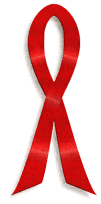 Application for Positive Connections Board of DirectorsContact InformationContact InformationNameDateStreet AddressCity ST ZIP CodeHome PhoneWork PhoneE-Mail AddressCurrent Job Information (please complete or attach Resume)Current Job Information (please complete or attach Resume)Place of Employment: Place of Employment: How Long:Title and Responsibility: Previous Employment:Professional Affiliations:Education and/or Training Education and/or Training Summarize education and/or training you have acquired from employment, previous volunteer work, or through other activities, including hobbies or sports.Summarize education and/or training you have acquired from employment, previous volunteer work, or through other activities, including hobbies or sports.Board ResponsibilityBoard ResponsibilityBoard ResponsibilityThe Board holds monthly meetings (usually evenings), as well as other periodic meetings. Please check the activities below in which you would be willing to participate. The Board holds monthly meetings (usually evenings), as well as other periodic meetings. Please check the activities below in which you would be willing to participate. The Board holds monthly meetings (usually evenings), as well as other periodic meetings. Please check the activities below in which you would be willing to participate. Monthly board Meetings (4th Monday, approx. 6:00 to 8:00 pm)Monthly board Meetings (4th Monday, approx. 6:00 to 8:00 pm)Monthly board Meetings (4th Monday, approx. 6:00 to 8:00 pm)Annual Retreat (full day, 9:00 to 4:00, in October.)Annual Retreat (full day, 9:00 to 4:00, in October.)Annual Retreat (full day, 9:00 to 4:00, in October.)OrientationOrientationOrientationCommittee Meeting (usually one per month)Committee Meeting (usually one per month)Committee Meeting (usually one per month)Fundraising (special events – as needed)Fundraising (special events – as needed)Fundraising (special events – as needed)1. What is your interest in HIV/AIDS care and education services in this community? 1. What is your interest in HIV/AIDS care and education services in this community? 1. What is your interest in HIV/AIDS care and education services in this community? 2. What Board/committee/business and/or other experience have you had which you feel would make you able to serve in this Board? 2. What Board/committee/business and/or other experience have you had which you feel would make you able to serve in this Board? 2. What Board/committee/business and/or other experience have you had which you feel would make you able to serve in this Board? 3. Do you have experience in fundraising and would you actively participate in Positive Connection’s fundraising? 3. Do you have experience in fundraising and would you actively participate in Positive Connection’s fundraising? 3. Do you have experience in fundraising and would you actively participate in Positive Connection’s fundraising? 4. What do you think are the necessary elements needed to make a successful board? 4. What do you think are the necessary elements needed to make a successful board? 4. What do you think are the necessary elements needed to make a successful board? 5. What, if any, activities do you have which might conflict with the time (as previously indicated) needed to be involved with the Positive Connections board?5. What, if any, activities do you have which might conflict with the time (as previously indicated) needed to be involved with the Positive Connections board?5. What, if any, activities do you have which might conflict with the time (as previously indicated) needed to be involved with the Positive Connections board?6. Why have you decided to apply for a position on this particular Board of Directors? 6. Why have you decided to apply for a position on this particular Board of Directors? 6. Why have you decided to apply for a position on this particular Board of Directors? 7. Discuss any reservations about serving on a Board whose clientele is primarily (KS 70%) gay males.7. Discuss any reservations about serving on a Board whose clientele is primarily (KS 70%) gay males.7. Discuss any reservations about serving on a Board whose clientele is primarily (KS 70%) gay males.8. Discuss any reservations about education programs which specifically target sexual activity and intravenous drug use.8. Discuss any reservations about education programs which specifically target sexual activity and intravenous drug use.8. Discuss any reservations about education programs which specifically target sexual activity and intravenous drug use.Please check the areas below in which you feel you could be effective and make a valuable contribution to Positive Connections (everyone need not be outstanding in all areas).Please check the areas below in which you feel you could be effective and make a valuable contribution to Positive Connections (everyone need not be outstanding in all areas).Please check the areas below in which you feel you could be effective and make a valuable contribution to Positive Connections (everyone need not be outstanding in all areas).grant writingknowledge of HIV/AIDSmedia/PR/advertisinghealth delivery/medicineboard experiencepeople with moneycommunity/leaders groupsgovernment bureaucracyAreas of Expertiselegalbudget/financial planningpublic speakingvolunteer/administrationArea(s) of Influencepeople with expertiserelated organizationsgay/lesbian contactssocial serviceslobbyingpersonnelleadershipfundraisingelected officialsmediaList at least 3 individuals who would be willing to discuss your potential as a board member.List at least 3 individuals who would be willing to discuss your potential as a board member.#1 NameStreet AddressCity ST ZIP CodeHome PhoneE-Mail Address#2 NameStreet AddressCity ST ZIP CodeHome PhoneE-Mail Address#3 NameStreet AddressCity ST ZIP CodeHome PhoneE-Mail Address